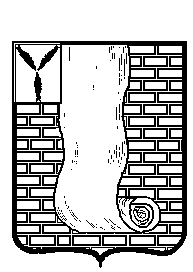  АДМИНИСТРАЦИЯКРАСНОАРМЕЙСКОГО МУНИЦИПАЛЬНОГО РАЙОНА САРАТОВСКОЙ ОБЛАСТИПОСТАНОВЛЕНИЕО внесении изменений в постановление администрации Красноармейского муниципального района от 08.11.2019г. № 867«О межведомственной комиссии по признанию помещения жилым помещением, жилого помещения непригодным для проживания и многоквартирного дома аварийным и подлежащим сносу или реконструкции, садового дома жилым домом и жилого дома садовым домом»  В соответствии с постановлением Правительства Российской Федерации от 28 января 2006 г. № 47 «Об утверждении Положения о признании помещения жилым помещением, жилого помещения непригодным для проживания и многоквартирного дома аварийным и подлежащим сносу или реконструкции, садового дома жилым домом и жилого дома садовым домом», Постановлением Правительства Российской Федерации от 27.07.2020г. № 1120 «О внесении изменений в Положение о признании помещения жилым помещением, жилого помещения непригодным для проживания, многоквартирного дома аварийным и подлежащим сносу или реконструкции, садового дома жилым домом и жилого дома садовым домом», администрация Красноармейского муниципального района ПОСТАНОВЛЯЕТ:1. Внести изменения в постановление администрации Красноармейского муниципального района Саратовской области от 08.11.2019г. № 867 «О межведомственной комиссии по признанию помещения жилым помещением, жилого помещения непригодным для проживания и многоквартирного дома аварийным и подлежащим сносу или реконструкции, садового дома жилым домом и жилого дома садовым домом», следующие изменения:1.1 Должностной состав межведомственной комиссии по оценке соответствия помещений и многоквартирных домов установленным в Положении о признании помещения жилым помещением, жилого помещения непригодным для проживания и многоквартирного дома аварийным и подлежащим сносу или реконструкции, жилого дома садовым домом и садового дома жилым домом требованиям  изложить в новой редакции согласно приложению № 1 к настоящему постановлению.1.2 Положение о межведомственной комиссии по признанию помещения жилым помещением, жилого помещения непригодным для проживания и многоквартирного дома аварийным и подлежащим сносу или реконструкции, садового дома жилым домом и жилого дома садовым домом изложить в новой редакции согласно приложению № 2 к настоящему постановлению.2. Считать утратившим силу постановление администрации Красноармейского муниципального района от 11.02.2020г. № 82 «О внесении изменений в положение о межведомственной комиссии по признанию помещения жилым помещением, жилого помещения непригодным для проживания и многоквартирного дома аварийным и подлежащим сносу или реконструкции, садового дома жилым домом и жилого дома садовым домом».3. Организационно - контрольному отделу администрации Красноармейского муниципального района Саратовской области опубликовать настоящее постановление, путем размещения на официальном сайте администрации Красноармейского муниципального района Саратовской области в информационно - телекоммуникационной сети «Интернет».4. Настоящее постановление вступает в законную силу после его официального опубликования (обнародования).И.о. главы Красноармейскогомуниципального района                                                                         А.И. ЗотовПриложение №1 к постановлению администрации Красноармейскогомуниципального районаот 16.11.2020г. № 675Должностной составмежведомственной комиссии по оценке соответствия помещений и многоквартирных домов установленным в Положении о признании помещения жилым помещением, жилого помещения непригодным для проживания и многоквартирного дома аварийным и подлежащим сносу или реконструкции, жилого дома садовым домом и садового дома жилым домом требованиямПриложение №2 к постановлению администрации Красноармейскогомуниципального районаот 16.11.2020г. № 675Положение о межведомственной комиссии по признанию помещения жилым помещением, жилого помещения непригодным для проживания и многоквартирного дома аварийным и подлежащим сносу или реконструкции, садового дома жилым домом и жилого дома садовым домом.1. Общие положения1.1. Комиссия по оценке соответствия помещений и многоквартирных домов установленным в Положении о признании помещения жилым помещением, жилого помещения непригодным для проживания и многоквартирного дома аварийным и подлежащим сносу или реконструкции, садового дома жилым домом и жилого дома садовым домом требованиям (далее - комиссия) является постоянно действующим органом.1.2. Комиссия создана в соответствии с постановлением Правительства Российской Федерации от 28 января 2006 г. N 47 "Об утверждении Положения о признании помещения жилым помещением, жилого помещения непригодным для проживания и многоквартирного дома аварийным и подлежащим сносу или реконструкции, садового дома жилым домом и жилого дома садовым домом" (далее - Положение).1.3. Комиссия проводит оценку находящихся в эксплуатации жилых помещений жилищного фонда Российской Федерации, многоквартирных домов, находящихся в федеральной собственности, муниципального жилищного фонда, частного жилищного фонда и садовых домов, за исключением случаев, предусмотренных пунктом 7(1) Положения.1.4. Комиссия на основании заявления собственника помещения, федерального органа исполнительной власти, осуществляющего полномочия собственника в отношении оцениваемого имущества, правообладателя или гражданина (нанимателя), либо на основании заключения органов государственного надзора (контроля) по вопросам, отнесенным к их компетенции, либо на основании заключения экспертизы жилого помещения, проведенной в соответствии с постановлением Правительства Российской Федерации от 21 августа 2019 г. N 1082 "Об утверждении Правил проведения экспертизы жилого помещения, которому причинен ущерб, подлежащий возмещению в рамках программы организации возмещения ущерба, причиненного расположенным на территориях субъектов Российской Федерации жилым помещениям граждан, с использованием механизма добровольного страхования, методики определения размера ущерба, подлежащего возмещению в рамках программы организации возмещения ущерба, причиненного расположенным на территориях субъектов Российской Федерации жилым помещениям граждан, с использованием механизма добровольного страхования за счет страхового возмещения и помощи, предоставляемой за счет средств бюджетов бюджетной системы Российской Федерации, и о внесении изменений в Положение о признании помещения жилым помещением, жилого помещения непригодным для проживания, многоквартирного дома аварийным и подлежащим сносу или реконструкции, садового дома жилым домом и жилого дома садовым домом", либо на основании сформированного и утвержденного субъектом Российской Федерации на основании сведений из Единого государственного реестра недвижимости, полученных с использованием единой системы межведомственного электронного взаимодействия и подключаемых к ней региональных систем межведомственного электронного взаимодействия, сводного перечня объектов (жилых помещений), находящихся в границах зоны чрезвычайной ситуации (далее - сводный перечень объектов (жилых помещений), проводит оценку соответствия помещения установленным в настоящем Положении требованиям и принимает решения в порядке, предусмотренном пунктом 47  Положения.Собственник, правообладатель или наниматель жилого помещения, которое получило повреждения в результате чрезвычайной ситуации и при этом не включено в сводный перечень объектов (жилых помещений), вправе подать в комиссию заявление самостоятельно.1.5. Комиссия в своей деятельности руководствуется действующим законодательством, Положением, Положением о межведомственной комиссии по оценке соответствия помещений, многоквартирных, жилых и садовых домов, установленным в Положении требованиям.1.6. Комиссия не является юридическим лицом.2. О составе комиссии2.1. Состав комиссии и Положение о ней утверждаются постановлением администрации Красноармейского муниципального района.2.2. В состав комиссии включаются представители органов, уполномоченных на проведение регионального жилищного надзора, муниципального жилищного контроля, государственного контроля и надзора в сферах санитарно-эпидемиологической, пожарной, экологической и иной безопасности, защиты прав потребителей и благополучия человека (далее - органы государственного надзора (контроля), а также в случае необходимости, в том числе в случае проведения обследования помещений на основании сводного перечня объектов (жилых помещений), находящихся в границах зоны чрезвычайной ситуации, предусмотренного пунктом 42  Положения, - представители органов архитектуры, градостроительства и соответствующих организаций, эксперты, в установленном порядке аттестованные на право подготовки заключений экспертизы проектной документации и (или) результатов инженерных изысканий.В состав комиссии с правом решающего голоса включается представитель федерального органа исполнительной власти, осуществляющего полномочия собственника в отношении оцениваемого имущества, в случае, если комиссией проводится оценка жилых помещений жилищного фонда Российской Федерации или многоквартирного дома, находящегося в федеральной собственности.В состав комиссии с правом решающего голоса также включается представитель государственного органа Российской Федерации или подведомственного ему предприятия (учреждения), если указанному органу либо его подведомственному предприятию (учреждению) оцениваемое имущество принадлежит на соответствующем вещном праве (далее - правообладатель).Собственник жилого помещения (уполномоченное им лицо), за исключением органов и (или) организаций, указанных в абзацах 2, 3 и 6 пункта 7 Положения, привлекается к работе в комиссии с правом совещательного голоса и подлежит уведомлению о времени и месте заседания комиссии в установленном порядке.2.3. Председателем комиссии назначается должностное лицо администрации Красноармейского муниципального района.2.4. Председатель комиссии:- руководит работой комиссии;- созывает и ведет ее заседания;- формирует повестку дня с учетом поступивших документов и сроков их рассмотрения;- подписывает документы по вопросам деятельности комиссии;- информирует о работе комиссии органы государственной власти Российской Федерации и Саратовской области, органы местного самоуправления, инспектирующие, контролирующие, правоохранительные и судебные органы по их запросу;- вносит на рассмотрение предложения главе Красноармейского муниципального района об оптимизации деятельности комиссии либо изменении состава комиссии.2.5. Заместителем председателя комиссии является член комиссии, начальник управления по строительству, ЖКХ и субсидиям администрации Красноармейского муниципального района.2.6. Заместитель председателя комиссии осуществляет полномочия председателя в его отсутствие.2.7. Секретарем комиссии является начальник отдела по градостроительству и архитектуре администрации Красноармейского муниципального района.3. Функции и права комиссии
3.1. Комиссия:3.1.1. Принимает и рассматривает заявления и прилагаемых к нему обосновывающих документов, а также иных документов, предусмотренных пунктом 42 Положение о признании помещения жилым помещением, жилого помещения непригодным для проживания, многоквартирного дома аварийным и подлежащим сносу или реконструкции, садового дома жилым домом и жилого дома садовым домом3.1.2. Определяет перечень дополнительных документов (заключения (акты) соответствующих органов государственного надзора (контроля), заключение юридического лица, являющегося членом саморегулируемой организации, основанной на членстве лиц, выполняющих инженерные изыскания и имеющих право на осуществление работ по обследованию состояния грунтов оснований зданий и сооружений, их строительных конструкций (далее специализированная организация), по результатам обследования элементов ограждающих и несущих конструкций жилого помещения), необходимых для принятия решения о признании жилого помещения соответствующим (не соответствующим) установленным в Положении требованиям.3.1.3. Получает на основании межведомственных запросов с использованием единой системы межведомственного электронного взаимодействия и подключаемых к ней региональных систем межведомственного электронного взаимодействия, в том числе в электронной форме:а) сведения из Единого государственного реестра недвижимости об объекте недвижимости;б) технический паспорт (технический план) жилого/нежилого помещения;в) заключения (акты) соответствующих органов государственного надзора (контроля) в случае, если представление указанных документов в соответствии с абзацем 3 пункта 44 Положения признано необходимым для принятия решения о признании жилого помещения соответствующим (не соответствующим) установленным в Положении требованиям.Комиссия вправе запрашивать эти документы в органах государственного надзора (контроля), указанных в абзаце 5 пункта 7 Положения.Заявитель вправе представить в комиссию указанные документы и информацию по своей инициативе.3.1.4. Определяет состав привлекаемых экспертов, в установленном порядке аттестованных на право подготовки заключений экспертизы проектной документации и (или) результатов инженерных изысканий, исходя из причин, по которым жилое помещение может быть признано нежилым, либо для оценки возможности признания пригодным для проживания реконструированного ранее нежилого помещения.3.1.5. Принимает решение о необходимости проведения обследования помещения (многоквартирного дома) комиссией. Участие в обследовании помещения лиц, указанных в  подпункте 2.2. пункта 2 настоящего Положения, в случае их включения в состав комиссии является обязательным.3.1.6. Составляет в трех экземплярах по установленной форме акт обследования помещения (в случае принятия комиссией решения о необходимости проведения обследования) и на основании выводов и рекомендаций, указанных в акте, составляет заключение. При этом решение (в виде заключения) комиссии в части выявления оснований для признания многоквартирного дома аварийным и подлежащим сносу или реконструкции, основывается только на результатах, изложенных в заключении специализированной организации, проводящей обследование.3.1.7. Принимает решение о необходимости проведения обследования элементов ограждающих и несущих конструкций жилого помещения с привлечением проектно-изыскательской организации, в случае принятия комиссией такого решения предлагает заявителю (собственнику) представить результаты обследования.3.1.8. Принимает решение о проведении дополнительного обследования помещения, результаты которого приобщаются к документам, ранее представленным на рассмотрение комиссии.3.1.9. Принимает решение о признании садового дома жилым домом и жилого дома садовым домом.3.1.10. Возвращает документы заявителю в случае обнаружения несоответствия их установленным требованиям. При этом заявитель вправе обратиться в комиссию повторно с приложением документов, соответствующих установленным требованиям.3.1.11. Проводит работу по оценке пригодности (непригодности) жилых помещений, садовых домов для постоянного проживания.При оценке соответствия находящегося в эксплуатации помещения, садового дома установленным в Положении требованиям проверяется его фактическое состояние. При этом проводится оценка степени и категории технического состояния строительных конструкций и жилого дома, садового дома в целом, степени его огнестойкости, условий обеспечения эвакуации проживающих граждан в случае пожара, соответствия санитарно-эпидемиологическим требованиям и гигиеническим нормативам, содержания потенциально опасных для человека химических и биологических веществ, качества атмосферного воздуха, уровня радиационного фона и физических факторов источников шума, вибрации, наличия электромагнитных полей, параметров микроклимата помещения, а также месторасположения жилого помещения.3.1.12. Принимает по результатам работы одно из следующих решений (в виде заключения) об оценке соответствия помещений, садовых домов и многоквартирных домов, установленным в Положении требованиям:- о соответствии помещения требованиям, предъявляемым к жилому помещению, и его пригодности для проживания;- о выявлении оснований для признания помещения подлежащим капитальному ремонту, реконструкции или перепланировке (при необходимости с технико-экономическим обоснованием) с целью приведения утраченных в процессе эксплуатации характеристик жилого помещения в соответствие с установленными в Положении требованиями;- о выявлении оснований для признания помещения непригодным для проживания;- о выявлении оснований для признания многоквартирного дома аварийным и подлежащим реконструкции;- о выявлении оснований для признания многоквартирного дома аварийным и подлежащим сносу;- о выявлении оснований для признания садового дома жилым домом и жилого дома садовым домом;- об отсутствии оснований для признания многоквартирного дома аварийным и подлежащим сносу или реконструкции.3.1.12. По окончании работы составляет в трех экземплярах заключение по установленной форме с указанием соответствующих оснований принятия решения.3.1.13. Направляет два экземпляра заключения в 3-дневный срок в администрацию Красноармейского муниципального района для последующего принятия решения, предусмотренного абзацем седьмым пункта 7  Положения, и направления заявителю и (или) в орган государственного жилищного надзора (муниципального жилищного контроля) по месту нахождения соответствующего помещения или многоквартирного дома.3.1.14. Направляет в 5-дневный срок со дня принятия решения, предусмотренного пунктом 49 Положения, в письменной или электронной форме с использованием информационно-телекоммуникационных сетей общего пользования, в том числе информационно-телекоммуникационной сети "Интернет", включая федеральную государственную информационную систему "Единый портал государственных и муниципальных услуг (функций)" - www.gosuslugi.ru (далее - единый портал) или региональный портал государственных и муниципальных услуг (при его наличии), по одному экземпляру распоряжения администрации и заключения комиссии заявителю, а также в случае признания жилого помещения непригодным для проживания и многоквартирного дома аварийным и подлежащим сносу или реконструкции - в орган жилищного надзора по месту нахождения такого помещения или дома (третий экземпляр остается в деле, сформированном комиссией). В случае принятия решения о признания садового дома жилым домом и жилого дома садовым домом, согласно п. 60 Положения направляется комиссией не позднее 3 рабочих дней со дня принятия такого решения.В случае выявления оснований для признания жилого помещения непригодным для проживания вследствие наличия вредного воздействия факторов среды обитания, представляющих особую опасность для жизни и здоровья человека либо представляющих угрозу разрушения здания по причине его аварийного состояния, или по основаниям, предусмотренным пунктом 36 Положения, решение, предусмотренное пунктом 47 Положения, направляется в соответствующий федеральный орган исполнительной власти, администрацию района, собственнику жилья и заявителю не позднее рабочего дня, следующего за днем оформления решения.3.2. Комиссия вправе:3.2.1. Заслушивать на своих заседаниях представителей организаций и предприятий всех форм собственности, нанимателей жилых помещений муниципального жилищного фонда района и собственников жилых помещений по вопросам, относящимся к компетенции комиссии.3.2.2. Запрашивать и получать в установленном порядке от уполномоченных органов, предприятий и организаций всех форм собственности информацию по вопросам, входящим в компетенцию комиссии.3.2.3. Назначать дополнительные обследования и испытания, результаты которых приобщаются к документам, ранее представленным на рассмотрение комиссии.3.3. Организационное обеспечение деятельности комиссии осуществляет администрация Красноармейского муниципального района.3.4. Решение соответствующего федерального органа исполнительной власти, распоряжение администрации Красноармейского муниципального района, заключение комиссии могут быть обжалованы заинтересованными лицами в судебном порядке.4. Организация и порядок деятельности комиссии4.1. Секретарь комиссии обеспечивает:4.1.1. Прием заявления и приложенных к нему документов, поданных лично заявителем на бумажном носителе или посредством почтового отправления с уведомлением о вручении либо в форме электронных документов с использованием единого портала или посредством многофункционального центра предоставления государственных и муниципальных услуг (далее - МФЦ), с обязательной регистрацией заявления в установленном порядке.4.1.2. Проверку приложенных к заявлению документов на соответствие их установленным требованиям.4.1.3. Оповещение членов комиссии об очередном заседании комиссии и его повестке посредством телефонной, факсимильной либо электронной связи не позднее трех дней до даты проведения заседания комиссии.4.1.4. Направление в установленный срок уведомления о дате начала работы комиссии в письменной форме посредством почтового отправления с уведомлением о вручении, а также в форме электронного документа с использованием единого портала в случае получения заявления от федерального органа исполнительной власти Российской Федерации, осуществляющего полномочия собственника в отношении оцениваемого имущества, или правообладателя такого имущества.Собственник жилого помещения, садового дома (уполномоченное им лицо), указанный в абзаце 4 пункта 2.2 настоящего Положения, подлежит уведомлению о времени и месте заседания комиссии посредством телефонной или факсимильной связи либо в форме электронного документа с использованием единого портала, размещения информации на официальном сайте администрации Красноармейского муниципального района или почтового отправления с уведомлением не позднее 10 дней до даты проведения заседания комиссии.В случае если комиссией проводится оценка жилых помещений жилищного фонда Российской Федерации или многоквартирного дома, находящегося в федеральной собственности, орган местного самоуправления не позднее чем за 20 календарных дней до дня начала работы комиссии, а в случае проведения оценки жилых помещений, получивших повреждения в результате чрезвычайной ситуации, - не позднее чем за 15 дней календарных дней до дня начала работы комиссии обязан в письменной форме посредством почтового отправления с уведомлением о вручении, а также в форме электронного документа с использованием единого портала направить в федеральный орган исполнительной власти Российской Федерации, осуществляющий полномочия собственника в отношении оцениваемого имущества, и правообладателю такого имущества уведомление о дате начала работы комиссии, а также разместить такое уведомление на межведомственном портале по управлению государственной собственностью в информационно-телекоммуникационной сети "Интернет".4.1.5. Отправку адресатам соответствующих документов в порядке и сроки, установленные Положением, Положением о межведомственной комиссии по оценке соответствия помещений и многоквартирных домов установленным в Положении о признании помещения жилым помещением, жилого помещения непригодным для проживания и многоквартирного дома аварийным и подлежащим сносу или реконструкции, садового дома жилым домом и жилого дома садовым домом.4.1.6. Ведение и оформление протоколов заседания комиссии.4.1.7. Оформление решений (в виде заключений) комиссии, в случае необходимости - актов обследования помещений, подготовку проектов распорядительных документов администрации Красноармейского муниципального района, другой необходимой документации по вопросам, относящимся к компетенции комиссии.4.1.8. Соблюдение требований пунктов 45.1, 51 Положения.4.1.9. Формирование и хранение дел по оценке соответствия помещений и многоквартирных домов установленным в Положении требованиям.По каждому заявлению формируется отдельное дело.4.1.10. Представление надлежаще заверенных копий заключений комиссии и протоколов заседания комиссии в администрацию Красноармейского муниципального района в течение пяти дней после принятия (издания) распоряжения администрации о признании помещения жилым помещением, жилого помещения пригодным (непригодным) для проживания граждан, многоквартирного дома аварийным и подлежащим сносу или реконструкции, необходимости проведения ремонтно-восстановительных работ (за исключением жилых помещений жилищного фонда Российской Федерации и многоквартирных домов, находящихся в федеральной собственности).4.2. В случае непредставления заявителем документов, предусмотренных пунктом 45  Положения, и невозможности их истребования на основании межведомственных запросов с использованием единой системы межведомственного электронного взаимодействия и подключаемых к ней региональных систем межведомственного электронного взаимодействия комиссия возвращает без рассмотрения заявление и соответствующие документы в течение 15 календарных дней со дня истечения срока рассмотрения заявления.В случае если комиссия проводит оценку на основании сводного перечня объектов (жилых помещений), представление документов, предусмотренных пунктом 45  Положения, не требуется.4.3. Заседания комиссии проводятся по мере поступления заявлений от собственника помещения, федерального органа исполнительной власти, осуществляющего полномочия собственника в отношении оцениваемого имущества, правообладателя или гражданина (нанимателя) либо на основании заключения органов государственного надзора (контроля) по вопросам, отнесенным к их компетенции.4.4. Комиссия рассматривает поступившее заявление, или заключение органа государственного надзора (контроля), или заключение экспертизы жилого помещения, предусмотренные абзацем первым пункта 42  Положения, в течение 30 календарных дней с даты регистрации, а сводный перечень объектов (жилых помещений) или поступившее заявление собственника, правообладателя или нанимателя жилого помещения, которое получило повреждения в результате чрезвычайной ситуации и при этом не включено в сводный перечень объектов (жилых помещений), предусмотренные пунктом 42  Положения, - в течение 20 календарных дней с даты регистрации и принимает решение (в виде заключения), указанное в пункте 47  Положения, либо решение о проведении дополнительного обследования оцениваемого помещения.В случае, если комиссией проводится оценка жилых помещений жилищного фонда Российской Федерации или многоквартирного дома, находящегося в федеральной собственности, комиссия не позднее чем за 25 дней до дня начала работы обязана в письменной форме посредством почтового отправления с уведомлением о вручении, а также в форме электронного документа с использованием единого портала направить в администрацию Красноармейского муниципального района уведомление о дате начала работы комиссии.Администрация района, получившая такое уведомление, не позднее чем за 20 дней до дня начала работы комиссии обязана в письменной форме посредством почтового отправления с уведомлением о вручении, а также в форме электронного документа с использованием единого портала направить в федеральный орган исполнительной власти Российской Федерации, осуществляющий полномочия собственника в отношении оцениваемого имущества, и правообладателю такого имущества уведомление о дате начала работы комиссии.Федеральный орган исполнительной власти, осуществляющий полномочия собственника в отношении оцениваемого имущества, и правообладатель такого имущества в течение пяти дней со дня получения уведомления о дате начала работы комиссии направляют в комиссию посредством почтового отправления с уведомлением о вручении, а также в форме электронного документа с использованием единого портала информацию о своем представителе, уполномоченном на участие в работе комиссии.В случае, если уполномоченные представители не принимали участие в работе комиссии (при условии соблюдения порядка уведомления о дате начала работы комиссии), комиссия принимает решение (в виде заключения) в отсутствие указанных представителей.4.5. Решение комиссии принимается большинством голосов членов комиссии и оформляется в виде заключения в трех экземплярах с указанием соответствующих оснований принятия решения. Если число голосов "за" и "против" при принятии решения равно - решающим является голос председателя комиссии.Комиссия правомочна принимать решение (имеет кворум), если в заседании комиссии принимают участие не менее половины общего числа ее членов, в том числе все представители органов государственного надзора (контроля), органов архитектуры, градостроительства и соответствующих организаций, эксперты, включенные в состав комиссии.4.6. В случае несогласия с принятым решением (в виде заключения) комиссии, члены комиссии вправе выразить особое мнение в письменной форме и приложить его к заключению.4.7. Решение о признании помещения жилым помещением, жилого помещения пригодным (непригодным) для проживания граждан, многоквартирного дома аварийным и подлежащим сносу или реконструкции, садового дома жилым домом и жилого дома садовым домом, о признании необходимости проведения ремонтно-восстановительных работ принимается распоряжением администрации Красноармейского муниципального района (за исключением жилых помещений жилищного фонда Российской Федерации и многоквартирных домов, находящихся в федеральной собственности).В случае, если комиссией проводится оценка жилых помещений жилищного фонда Российской Федерации, а также многоквартирного дома, находящегося в федеральной собственности, решение о признании помещения жилым помещением, жилого помещения пригодным (непригодным) для проживания граждан, а также многоквартирного дома аварийным и подлежащим сносу или реконструкции принимается федеральным органом исполнительной власти, осуществляющим полномочия собственника в отношении оцениваемого имущества, на основании заключения комиссии, оформленного в порядке, предусмотренном пунктом 47 Положения.В случае признания аварийным и подлежащим сносу или реконструкции многоквартирного дома (жилых помещений в нем непригодными для проживания) в течение 5 лет со дня выдачи разрешения о его вводе в эксплуатацию по причинам, не связанным со стихийными бедствиями и иными обстоятельствами непреодолимой силы, решение, предусмотренное пунктом 47 настоящего Положения, направляется в 5-дневный срок в Красноармейскую межрайонную прокуратуру Саратовской области для решения вопроса о принятии мер, предусмотренных законодательством Российской Федерации.от16 ноября 2020г.№675от16 ноября 2020г.№675г. КрасноармейскПредседатель комиссии- первый заместитель главы администрации Красноармейского муниципального района;Секретарь комиссии- начальник отдела по градостроительству и архитектуре администрации Красноармейского муниципального района;Члены комиссии:- начальник управления по строительству, ЖКХ и субсидиям администрации Красноармейского муниципального района;- начальник управления по правовым, имущественным, земельным вопросам администрации Красноармейского муниципального района;- директор МУ «Служба Единого Балансодержателя»;- Врио начальника Центрального территориального отдела Управления Роспотребнадзора по Саратовской области (по согласованию);- начальник ОНДиПР по Красноармейскому району управления НДиПР ГУ МЧС России по Саратовской области     (по согласованию);- государственный инспектор Государственной жилищной инспекции по Саратовской области (по согласованию); - заместитель начальника управления по строительству, ЖКХ и субсидиям администрации Красноармейского муниципального района (по согласованию);- представитель федерального органа исполнительной власти, осуществляющего полномочия собственника в отношении оцениваемого имущества, при оценке жилых помещений жилищного фонда Российской Федерации или многоквартирного дома, находящегося в федеральной собственности, уполномоченный на участие в работе комиссии (с правом решающего голоса) (по согласованию);- представитель государственного органа Российской Федерации или подведомственного ему предприятия (учреждения), если указанному органу либо его подведомственному предприятию (учреждению) оцениваемое имущество принадлежит на соответствующем вещном праве при оценке жилых помещений жилищного фонда Российской Федерации или многоквартирного дома, находящегося   в федеральной собственности, уполномоченный  на участие в работе комиссии (с правом решающего голоса) (по согласованию);- эксперты, в установленном порядке аттестованные на право подготовки заключений экспертизы проектной документации и (или) результатов инженерных изысканий (по согласованию);- собственник жилого помещения (уполномоченное им лицо) (с правом совещательного голоса) (по согласованию).